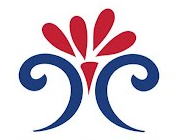 Colegio "Luz y Esperanza"abre clases de Yoga InfantilEl Colegio "Luz y Esperanza" inicia un programa de yoga para niños a partir del próximo jueves 2 de junio de 2022, dentro de las instalaciones del centro educativo.Después de clases, a las 4:00 p.m., los estudiantes de primaria podrán asistir, solos o acompañados por un familiar adulto, a las clases de yoga infantil que se dictarán en el patio central del colegio. Al llegar allí, se le proporcionará a cada participante un tapete para yoga. Sin embargo, es obligatorio que cada quien lleve su propia botella de agua.Este programa es completamente gratuito, aunque la escuela acepta donativos y colaboraciones de todas las personas que deseen contribuir a la permanencia de este programa.